Jadłospis  konsultowany z dietetykiem  Centrum Dietetycznego Naturhouse TOMAX”					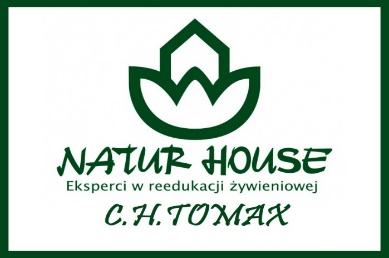 I DZIEŃ DEKADY – 28.03.2022 r.PONIEDZIAŁEKŚniadanie: Kanapka 35g[ mąka pszenna 65%(zawiera gluten), mąka żytnia 30% (zawiera gluten), zakwas (mąka żytnia), woda), woda, sól, drożdże, zaciemniacz słodowy, mieszanka ziaren (płatki żytnie, płatki owsiane, siemię lniane, słonecznik, otręby żytnie, dynia), z masłem 5g[śmietanka, masło, serwatka w proszku, emulgator E471, sól (0,1%), barwnik E160a: Beta-karoten, aromat. Zawartość tłuszczu mlecznego 61%], szynka z liściem 30g[mięso wieprzowe od szynki 81,23%, woda, sól, białko sojowe, stabilizatory: E451, E450, E452, substancje zagęszczające E407a, E415, błonnik pszenny, (bezglutenowy), maltodekstryna, wzmacniacz smaku E621, przeciwutleniacz E301, cukier glukoza, białko wieprzowe, hemoglobina, dekstroza, laktoza(pochodna mleka), aromat, hydrolizat białka sojowego, przyprawy, warzywa 
i  ich ekstrakty ( w tym seler), substancja konserwująca E250], pomidorem 20g, szczypiorek 5g na liściu sałaty 5g. Herbata z miodem i cytryną.( miód 5g[syrop glukozowo – fruktozowy, cukier, woda, aromat miodowy, karmel] , sok z cytryny 3g). Alergeny: gluten, mleko, seler, soja.Przekąska: jabłko 50gObiad:Pomidorowa z makaronem 150ml.(udko z kurczaka 40g, marchew 20g, pietruszka 20g, seler 20g, por 10g, śmietana 18% 4g, makaron pełnoziarnisty pióra 30g, przecier pomidorowy 5g). Kluski leniwe 70g.(mąka pszenna 15g, ser biały półtłusty 40g, masło śmietankowe 2g, cynamon 3g, cukier trzcinowy 3g, jajo 1/2). Sok jabłkowy 150ml.Alergeny: gluten, jaja, seler, mlekoPodwieczorek:Pieczywo chrupkie z dżemem morel-brzoskwinia( pieczywo chrupkie 15g[ mąka pszenna, otręby  żytnie 13,1%, olej rzepakowy, sól morska, substancja spulchniająca: węglany amonu, emulgator: lecytyny (ze słonecznika)], dżem morelowy 20g[ morela (40%), cukier, woda, substancja żelująca – pektyny, substancja zagęszczająca – guma guar, regulatory kwasowości – kwas cytrynowy i cytryniany sodu]. Kawa inka( mleko 2,00% 150 ml, kawa inka 5g). Alergeny: gluten, mleko, .Bezpłatne konsultacje dietetyczne dla dzieci i rodziców Dietetyk mgr Maja WalasCentrum Dietetyczne Naturhouse TOMAXul. P.O.W 17 (parter)tel. 44 744 16 06„Jadłospis  konsultowany z dietetykiem  Centrum Dietetycznego Naturhouse TOMAX”II DZIEŃ DEKADY – 29.03.2021 r.WTOREKŚniadanie:Kanapki 35g[mąka pszenna(zawiera gluten), woda, sól, drożdże, Mieszanka Piekarska: (mąka pszenna, emulator E472e, mąka sojowa, kwas askorbinowy, enzymy)], z masłem 5g[śmietanka, masło, serwatka w proszku, emulgator E471, sól (0,1%), barwnik E160a: Beta-karoten, aromat. Zawartość tłuszczu mlecznego 61%], z polędwica sopocka 15g[ mięso wieprzowe80,3%, woda, sól, białko sojowe, stabilizatory E450, E451, E331, E452, substancja zagęszczająca E 407, przyprawy, warzywa i ich ekstrakty (w tym seler), dekstroza, wzmacniacz smaku E621, przeciwutleniacz  E 316, hemoglobina, laktoza (pochodna mleka), aromat, substancja konserwująca E250], ogórkiem zielonym 30g, papryką czerwoną 20g. Herbata 
z cytryną i miodem 150ml.Przekąska: gruszka 50g.Alergeny: gluten, mleko.Obiad:Ryżanka(udko z kurczaka 20g, marchew 30g, pietruszka korzeń 20g, seler korzeń 10g, natka pietruszki 2g, koper 2g, ryż biały 30g). Kotlet schabowy 60g( Jajo1/2 30g, mąka pełnoziarnista 3g, olej rzepakowy 10g[100% rafinowany olej rzepakowy z pierwszego tłoczenia, filtrowany na zimno], bułka tarta 3g[mąka pszenna, (zawiera gluten), woda, sól, cukier, drożdże, Mieszanka Piekarska: (mąka pszenna, emulator E472e, mąka sojowa, kwas askorbinowy, enzymy)]), z ziemniakami 30g, marchewka gotowana 30g, Herbata żurawinowa 150ml.Alergeny: gluten, jaja, seler.Podwieczorek: Jogurt owocowy 150ml (jogurt naturalny 150g[ mleko, śmietanka, żywe kultury bakterii jogurtowych (streptococcus thermophilus i Lactobacillus delbrueckii subsp. Bulgaricus) oraz L. Acidophilus 
i Bifidobacterium lactis], banan 60g, brzoskwinia  30g). Herbatniki 30g[mąka pszenna, cukier, olej palmowy, syrop cukru inwertowanego, substancje spulchniające: węglany amonu i węglany sodu, serwatka w proszku (z mleka), sól, emulgator: lecytyny, kwas cutrynowy, aromat. Może zawierać jaja, migdały i orzechy laskowe].Alergeny: gluten, jaja, mlekoBezpłatne konsultacje dietetyczne dla dzieci i rodziców Dietetyk mgr Maja WalasCentrum Dietetyczne Naturhouse TOMAXul. P.O.W 17 (parter)tel. 44 744 16 06„Jadłospis  konsultowany z dietetykiem  Centrum Dietetycznego Naturhouse TOMAX”III DZIEŃ DEKADY- 30.03.2022 r.ŚRODAŚniadanie:Płatki Corn Flakes na mleku (mleko 1,5% 150ml, płatki Corn Flakes 20g). Kanapki 35g 
z masłem 5g[ śmietanka, masło, serwatka w proszku, emulgator E471, sól (0,1%), barwnik E160a: Beta-karoten, aromat. Zawartość tłuszczu mlecznego 61%], z  twarogiem sernikowym 30g[mleko, kultury bakterii mlekowych].Przekąska: winogron zielony 50g, woda niegazowanaAlergeny: mleko, gluten, soja, orzechy.Obiad:Zupa brokułowa z ziemniakami(udko z kurczaka 20g, ziemniaki 40g, marchew 30g, pietruszka korzeń 10g, por 10g, seler korzeń 10g, brokuł 50g, śmietana 18%]. Makaron z truskawkami 
[makaron świderki pełnoziarniste 30g, truskawki mrożone 50g,  śmietana 10g 18%, jogurt naturalny 10g]. Sok jabłko gruszka 200ml[ sok z jabłek NFC 50%, sok z gruszki  NFC 50%].Alergeny: gluten, mleko, czosnek, jajaPodwieczorek:Kanapki 35g z masłem 5g[ śmietanka, masło, serwatka w proszku, emulgator E471, sól (0,1%), barwnik E160a: Beta-karoten, aromat. Zawartość tłuszczu mlecznego 61%], z pasta jajeczną, 
z rzodkiewką i ze szczypiorkiem 30g(jaja 25g, masło 5g, rzodkiew 10g, szczypiorek 5g). Mleko 150ml( mleko 2,00% 150ml. Alergeny: gluten, mleko, jaja.Bezpłatne konsultacje dietetyczne dla dzieci i rodziców Dietetyk mgr Maja WalasCentrum Dietetyczne Naturhouse TOMAXul. P.O.W 17 (parter)tel. 44 744 16 06„Jadłospis  konsultowany z dietetykiem  Centrum Dietetycznego Naturhouse TOMAX”IV DZIEŃ DEKADY – 31.03.2022 r.CZWARTEKŚniadanie:Płatki owsiane 12g z żurawiną 3g(płatki owsiane 12g, mleko2,00%, żurawina suszona 3g). Kanapka 35g[ mąka pszenna(zawiera gluten), woda, sól, drożdże, Mieszanka Piekarska: (mąka pszenna, emulator E472e, mąka sojowa, kwas askorbinowy, enzymy)], z masłem 5g[śmietanka, masło, serwatka w proszku, emulgator E471, sól (0,1%), barwnik E160a: Beta-karoten, aromat. Zawartość tłuszczu mlecznego 61%], z serem żółtym 10g[mleko krowie pasteryzowane, stabilizator- chlorek wapnia, podpuszczka mikrobiologiczna, kultury bakterii mlekowych, barwnik – annato, substancja konserwująca – azotan sodu, sól], z pomidorem 35g 
i szczypiorkiem 10g. Przekąska: banan 100g, woda niegazowanaAlergeny: gluten, mleko sojaObiad:Zupa krem z soczewicy zabielana jogurtem naturalnym z groszkiem ptysiowym( porcja rosołowa z kurczaka 20g, marchew 30g, pietruszka korzeń 10g, seler korzeń 10g, por 10g, soczewica 20g, jogurt grecki 25g, groszek ptysiowy 15g). Ryż ze śmietaną, jabłkiem i cynamonem 50g(ryż paraboliczny 30g, jabłko 20g, cynamon 3g, śmietana 18% 3g, jogurt naturalny 3g). Sok jabłko- gruszka 150ml.Alergeny: gluten, seler, jaja, mlekoPodwieczorek:Rogalik maślany 38g[mąka pszenna, woda, margaryna 70%(olej rzepakowy, woda emulgatormono-diglicerdy kwasów tłuszczowych, sól, substancje kwasowości(kwas cytrynowy), aromat barwnik, annato), sól] z serkiem biszkoptowym 35g. Kakao 150ml(mleko 2,00%, kakao 3g[to proszek powstały ze zmielonym nasion owoców kakaowca]).Alergeny: gluten, jaja, mlekoBezpłatne konsultacje dietetyczne dla dzieci i rodziców Dietetyk mgr Maja WalasCentrum Dietetyczne Naturhouse TOMAXul. P.O.W 17 (parter)tel. 44 744 16 06„Jadłospis  konsultowany z dietetykiem  Centrum Dietetycznego Naturhouse TOMAX”V DZIEŃ DEKADY – 01.04.2022 r.PiątekŚniadanie:Kanapki 35g[mąka pszenna(zawiera gluten), woda, sól, drożdże, Mieszanka Piekarska: (mąka pszenna, emulator E472e, mąka sojowa, kwas askorbinowy, enzymy)], z masłem 5g,
 z polędwicą drobiową15g, z kolorową papryką( zielona 10g, czerwona 10g). Herbata 
z cytryną150ml.Przekąska: jabłko 50gObiad:Zupa z białej kapusty zabielana jogurtem greckim( skrzydło z indyka 20g, marchew 30g, pietruszka korzeń 20g, seler korzeń 10g, cebula 10g, natka pietruszki 2g, ziemniaki 50g, biała kapusta 70g, jogurt grecki 25g[mleko, śmietanka, żywe kultury bakterii jogurtowych (streptococcus thermophilus i Lactobacillus delbrueckii subsp. Bulgaricus) oraz L. Acidophilus i Bifidobacterium lactis] ). Ryba po grecku( Miruna 60g, marchew 30g, pietruszka 15g, seler korzeń 10g, por 10g, przecier pomidorowy 15g[przecier pomidorowy 100%] , olej rzepakowy 3ml[100% rafinowany olej rzepakowy z pierwszego tłoczenia, filtrowany 
na zimno], mąka 3g, jajo 1/2). Ryż paraboliczny35g. Herbata malinowa 150ml.Alergeny: mleko, ryba, seler, bazylia: gluten, jaja, soja, gorczyca, orzeszki ziemne, sezamPodwieczorek:Kisiel o smaku wiśniowym 150ml [skrobia zaiemniaczana, regulator kwasowości: kwas cytrynowy; barwnik: antocyjany; aromat, witamina C, suszony koncentrat z wiśni 0,1%. Produkt może zawierać gluten, jaja, mleko, soję]. Ciastka owsiane z żurawiną 33g [produkty pochodzące z pełnoziarnistego owsa 60,6% (płatki owsiane, mąka owsiana), tłuszcz palmowy, nierafinowany cukier trzcinowy, żurawina słodzona suszona 6,4% (żurawina, cukier trzcinowy, mąka ryżowa, olej słonecznikowy), syrop glukozowy 4%, serwatka w proszku (mleko), substancja spulchniająca: węglany sodu; sól morska, ekstrakt słodu jęczmiennego, aromat.]. Jabłko Crispy 40g.Alergeny: gluten, jaja, mleko,, soja, orzechyBezpłatne konsultacje dietetyczne dla dzieci i rodziców Dietetyk mgr Maja WalasCentrum Dietetyczne Naturhouse TOMAXul. P.O.W 17 (parter)tel. 44 744 16 06„Jadłospis  konsultowany z dietetykiem  Centrum Dietetycznego Naturhouse TOMAX”VI DZIEŃ DEKADY – 04.04.2022 r. Poniedziałek:Śniadanie: Kasza manna z żurawiną 150ml(mleko 2,00%, kasza manna 20g, żurawina suszona 10g). Angielka 35g[ mąka pszenna(zawiera gluten), woda, sól, drożdże, Mieszanka Piekarska: (mąka pszenna, emulator E472e, mąka sojowa, kwas askorbinowy, enzymy)], z masłem 5g[ śmietanka, masło, serwatka w proszku, emulgator E471, sól (0,1%), barwnik E160a: Beta-karoten, aromat. Zawartość tłuszczu mlecznego 61%], serem żółtym10g, rzodkiewką 20g. Przekąska: gruszka 70gAlergeny: gluten, sezam, mleko, jaja, orzechy, soja.Obiad: Zalewajka z kiełbasą i ziemniakami zabielana śmietaną 18%(kiełbasa podwawelska wieprzowa 20g[ mięso wieprzowe 97,1%, sól, przyprawy ( w tym gorczyca), hydrolizat białka roślinnego z  soi, ekstrakt drożdżowy, ekstrakty przypraw, wzmacniacz smaku: E 621, substancja konserwująca: E 250, jelito wieprzowe (osłonka)], barszcz biały 50ml, ziemniaki 50g, śmietana 18% 25g[mleko, śmietanka, żywe kultury bakterii jogurtowych (streptococcus thermophilus i Lactobacillus delbrueckii subsp. Bulgaricus) oraz L. Acidophilus 
i Bifidobacterium lactis],czosnek 1g, cukier 2g, majeranek 0,3g, barszcz biały 20g). Pierś 
z kurczaka70g w curry60g[ Sól, kurkuma, cebula, czosnek, papryka słodka, cynamon, cukier, kmin rzymski, korzeń lubczyka, kardamon, kozieradka, goździki, kolendra, chili, imbir, pieprz czarny. produkt może zawierać: gluten, jaja, soję, mleko (łącznie z laktozą), seler, gorczycę, sezam i łubin, które 
są używane w zakładzie], ryż paraboliczny 40g, sok jabłkowo-gruszkowy 200ml, woda niegazowana.Alergeny: Seler, mleko, jajo, glutenPodwieczorek: Kanapka 35g[ mąka pszenna 65%(zawiera gluten), mąka żytnia 30% (zawiera gluten), zakwas (mąka żytnia), woda), woda, sól, drożdże, zaciemniacz słodowy, mieszanka ziaren (płatki żytnie, płatki owsiane, siemię lniane, słonecznik, otręby żytnie, dynia), z masłem 5g[śmietanka, masło, serwatka w proszku, emulgator E471, sól (0,1%), barwnik E160a: Beta-karoten, aromat. Zawartość tłuszczu mlecznego 61%], z polędwicą drobiową 30g i kolorową papryką30g na liściu sałaty 5g. Herbata z miodem i cytryną.( miód 5g[syrop glukozowo – fruktozowy, cukier, woda, aromat miodowy, karmel] , sok z cytryny 3g).Alergeny: gluten, mleko, seler, soja. „Jadłospis  konsultowany z dietetykiem  Centrum Dietetycznego Naturhouse TOMAX”VII DZIEŃ DEKADY- 05.04.2022 r.Wtorek  Śniadanie:Kanapki 35g[mąka pszenna(zawiera gluten), woda, sól, drożdże, Mieszanka Piekarska: (mąka pszenna, emulator E472e, mąka sojowa, kwas askorbinowy, enzymy)], z masłem 5g[śmietanka, masło, serwatka w proszku, emulgator E471, sól (0,1%), barwnik E160a: Beta-karoten, aromat. Zawartość tłuszczu mlecznego 61%], szynka wiejska 25g[ 100g produktu wykonano z 104,0g mięsa wieprzowego, sól, izolat, białka sojowego, skrobia ryżowa, glukoza, błonnik roślinny pszenny (bezglutenowy), białko wieprzowe kolagenowe, przyprawy, ekstrakty przypraw, wzmacniacz smaku E 621, przeciw utleniacze E 316, substancja konserwująca E250, W osłonce niejadalnej], pomidor 20g, ogórek zielony 20g. Kakao 150ml.Przekąska: jabłko 70gAlergeny: gluten, mleko, soja, jaja, sezam, orzechy.Obiad:Zupa ziemniaczana 150ml(udko z kurczaka 20g, marchew 30g, pietruszka – korzeń 20g, seler – korzeń 10g, por 10g, ziemniaki 50g). Gulasz wieprzowy(łopatka 60g, olej rzepakowy 5g[100% rafinowany olej rzepakowy z pierwszego tłoczenia, filtrowany na zimno], mąka  pszenna 2g, cebula 15g). Kasza gryczana 30g, surówka z marchwi, jabłka i kiszonego ogórka 60g. Herbata malinowa 150ml.Alergeny: gluten, seler, mleko, gorczyca, nasiona, sezamuPodwieczorek:Wafle kukurydziane 15g[ kukurydza 89,4% 9grys kukurydziany, ziarno kukurydzy), ryż biały, sól himalajska. Produkt bezglutenowy],  z dżemem truskawkowym 20g[truskawki 40%, cukier, woda, substancja żelująca – gumaguar, regulatory kwasowości – kwas cytrynowy i cytryniany sodu, przeciwutleniacz kwas askorbinowy], Mleko 200ml. Banan 30g.Alergeny: mleko, jaja, glutenBezpłatne konsultacje dietetyczne dla dzieci i rodziców Dietetyk mgr Maja WalasCentrum Dietetyczne Naturhouse TOMAXul. P.O.W 17 (parter)tel. 44 744 16 06 „Jadłospis  konsultowany z dietetykiem  Centrum Dietetycznego Naturhouse TOMAX”				VIII DZIEŃ DEKADY -  06.04.2022 r.ŚRODAŚniadanie:Kanapki 50g[mąka żytnia, grahamka typ. 2000, zakwas(mąka żytnia, woda) woda, sól, otręby żytnie], z masłem 6g[ - śmietanka, masło, serwatka w proszku, emulgator E471, sól (0,1%), barwnik E160a: Beta-karoten, aromat. Zawartość tłuszczu mlecznego 61%],  z polędwicą sopocką 20g[ mięso wieprzowe80,3%, woda, sól, białko sojowe, stabilizatory E450, E451, E331, E452, substancja zagęszczająca E 407, przyprawy, warzywa i ich ekstrakty (w tym seler), dekstroza, wzmacniacz smaku E621, przeciwutleniacz  E 316, hemoglobina, laktoza (pochodna mleka), aromat, substancja konserwująca E250], papryka czerwona 20g, papryka żółta 10g. Kawa inka 150ml(mleko 1,5%, kawa inka 10g[ zboża 72% (jęczmień, żyto), cykoria, burak cukrowy – prażone], z cukrem trzcinowym 5g)Przekąska: banan 70g, woda niegazowana.Alergeny: gluten, mlekoObiad:Zupa koperkowa z ryżem( porcja rosołowa z udka drobiu 20g, marchew 30g, pietruszka korzeń 20g, seler korzeń 10g, koper 2g, ryż biały 36g, jogurt naturalny 2% 25g[ mleko, śmietanka, żywe kultury bakterii jogurtowych (streptococcus thermophilus i Lactobacillus delbrueckii subsp. Bulgaricus) oraz L. Acidophilus i Bifidobacterium lactis]. Spaghetti[ makaron spaghetti 30g[ semolina, woda. Produkt zawiera gluten], przecier pomidorowy Łowicz 60g[przecier pomidorowy 100%], mięso mielone z łopatki wieprzowe 60g, cebula 10g). Herbata malinowa 150ml Alergeny: seler, mleko, gluten.Podwieczorek:Chałka 50g[ mąka pszenna(zawiera gluten), jaja, margaryna, woda, cukier, drożdże, Mieszanka Piekarska: (mąka pszenna, emulator E472e, mąka sojowa, kwas askorbinowy, enzymy)], 
z masłem 4g[ śmietanka, masło, serwatka w proszku, emulgator E471, sól (0,1%), barwnik E160a: Beta-karoten, aromat. Zawartość tłuszczu mlecznego 61%], z  twarogiem sernikowym 30g. Kakao( mleko 1,5% 150ml, kakao 5g). Winogron zielony 40g.Alergeny: gluten, mleko.„Jadłospis  konsultowany z dietetykiem  Centrum Dietetycznego Naturhouse TOMAX”DEKADA IX – 07.04.2022 r.Czwartek:Śniadanie:Chleb żytni 30g[mąka żytnia, zakwas(żytnia mąka, woda), woda, sól], z masłem 5g[śmietanka, masło, serwatka w proszku, emulgator E471, sól (0,1%), barwnik E160a: Beta-karoten, aromat. Zawartość tłuszczu mlecznego 61%], z pasztetem drobiowym 30g, ogórkiem kiszonym 15g. Mieta 150ml.Przekąska: jabłko 70g, woda niegazowanaAlergeny: gluten, soja, orzechy, mlekoObiad:Zupa zacierkowa na wywarze warzywno – drobiowym (udko z kurczaka 20g, marchew 30g, pietruszka korzeń 20g, seler korzeń 20g, por 10g, zacierka babuni 20g). Bryzol 
z kurczaka( pierś z kurczaka 60g, olej rzepakowy 10g, jajko1/4, mąka pszenna 3g). Surówka 
z selera, rodzynkami, jabłkiem i jogurtem naturalnym( seler 20g, rodzynki 10g, jabłko 30g, jogurt naturalny 10g). Ziemniaki 50g. Sok jabłko-marchew 150ml.Alergeny: gluten, mleko, seler, jajo.Podwieczorek: Budyń śmietankowy Delecta 200ml [skrobia(kukurydziana, ziemniaczana), skrobia modyfikowana ziemniaczana, aromat, barwnik: ryboflawiny. Produkt może zawierać gluten, jaja, mleko, soję] , biszkopty babuni tradycyjne na bazie naturalnych składników 30g[mąka pszenna (43%), pasteryzowana masa jajowa (33%), cukier, emulgatory: mono- i diglicerydy kwasów tłuszczowych, estry kwasów tłuszczowych i poliglicerolu; substancja spulchniająca: wodorowęglan amonu; glukoza, sól, miód sztuczny płynny: cukier, syrop glukozowy, woda, regulator kwasowości: kwas cytrynowy, aromat; barwnik: karoteny]. Granola z orzechami 10g[Pełnoziarniste płatki owsiane 36,5%, mąka: owsiana 7%, jęczmienna, kukurydziana; nierafinowany cukier trzcinowy, orzech arachidowy 9,4%, olej słonecznikowy, krem orzechowy 5,2%: orzech arachidowy; grys kukurydziany, płatki kokosowe, melasa trzcinowa, sól morska, substancje spulchniająca: węglany sodu; emulgator: lecytyny (z soi), ekstrakt słodu jęczmiennego].Alergeny: gluten, jaja, mleko, soja, orzechy.„Jadłospis  konsultowany z dietetykiem  Centrum Dietetycznego Naturhouse TOMAX”DEKADA X– 08.04.2022 r.Piątek:Śniadanie:Płatki miodowe( płatki miodowe  30g, mleko 2,00% 150ml). Kanapka 35g[ mąka pszenna(zawiera gluten), woda, sól, drożdże, Mieszanka Piekarska: (mąka pszenna, emulator E472e, mąka sojowa, kwas askorbinowy, enzymy)], z masłem 5g[śmietanka, masło, serwatka w proszku, emulgator E471, sól (0,1%), barwnik E160a: Beta-karoten, aromat. Zawartość tłuszczu mlecznego 61%], z pomidorem 20g i  ogórkiem zielonym 30g. Przekąska: melon żółty  60gAlergeny: gluten, mleko, sojaObiad:Zupa pomidorowa z ryżem ( łopatka extra bez kości 20g, marchew 30g, pietruszka korzeń 10g, por 10g, seler korzeń 10g, przecier pomidorowy 15g[przecier pomidorowy 100%] , ryż biały 25g[może zawierać gluten]). Placki ziemniaczane z cukrem( ziemniaki 160g, jajko 5g, mąka pszenna, 10g, cebula 10g, olej rzepakowy 2g[100% rafinowany olej rzepakowy z pierwszego tłoczenia, filtrowany na zimno], cukier 10g). Sok jabłkowo wiśniowy 150ml.Alergeny: gluten, jaja, seler, mlekoPodwieczorek:Kanapka 35g [mąka pszenna (65%)(zawiera gluten), mąka żytnia 30%(zawiera gluten), zakwas (mąka żytnia, woda) woda, sól, drożdże], z masłem[ śmietanka, masło, serwatka w proszku, emulgator E471, sól (0,1%), barwnik E160a: Beta-karoten, aromat. Zawartość tłuszczu mlecznego 61%] i z pastą  z tuńczyka (jajko na twardo 1/4, ogórek kiszony 15g, tuńczyk 20g). Mięta 150ml. Alergeny: gluten, jaja, mleko, ryby.Bezpłatne konsultacje dietetyczne dla dzieci i rodziców Dietetyk mgr Maja WalasCentrum Dietetyczne Naturhouse TOMAXul. P.O.W 17 (parter)tel. 44 744 16 06